Комплексная итоговая контрольная работа для 2 – го класса «Божья коровка, улети на небко, там твои детки кушают конфетки. Всем по одной, а тебе ни одной».  Настоящие крылышки у божьей коровки –мягкие и прозрачные, как стекло. А над ними видны очень яркие с черными точками надкрылья. Когда божья коровка готовиться взлететь, она их слегка приподнимает.Почему же его называют коровкой? А потому, что, защищаясь от врагов, она выделяет оранжевое «молочко». Это вещество едкое и имеет очень неприятный запах. Один раз отведав его, птицы облетают стороной этого яркого симпатичного на вид жучка. 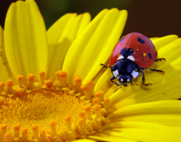 А почему она «божья»? В давние времена «божьими» называли людей беззащитных, доверчивых, не умеющих постоять за себя.  На первый взгляд божья коровка действительно кажется такой. Однако это хищница в мире насекомых. Основной пищей божьей коровки является тля, которая высасывает сок из растений, истощая его этим. Так это насекомое помогает человеку в борьбе с тлей и другими вредителями сада и огорода.Задание 1.Начни читать текст. По сигналу учителя поставь палочку после того слова, до которого дочитал. Дочитай текст до конца.Задание 2.Перечитай текст и расскажи о божьей коровке, коротко переписав ответ из текста.Задание 3.Как ты думаешь, какие из изображенных животных являются из одной группы с божьей коровкой? Проведи от них стрелки от божьей коровки. Напиши их отличительную черту.Ответ:_____________________________________________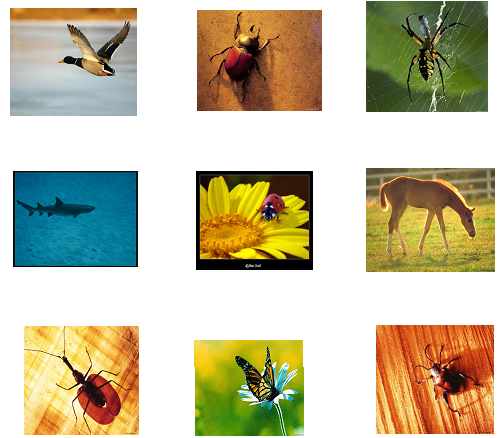 Задание 4. Спиши первое предложение. Проверь. Если надо, исправь.__________________________________________________________________________________________________________________________________________________________________________________________________________________________________________________________________Найди в этом предложении слова с орфограммой «правописание  слов с парными звонкими глухими согласными». Подбери проверочное слово, обозначь орфограммы.Задание 5. Божья коровка занесена в красную книгу. Что бы ты сделал для сохранения численности этого насекомого? Напиши.Ответ: ___________________________________________________________________________________________________________________________________________________________________________________________________Задание 6.Перечитай текст. Подчеркни незнакомые слова. Подсчитай их, запиши ответ цифрой.Ответ: _______________Выпиши все незнакомые слова в столбик. Попробуй выяснить значение одного любого слова.Задание 7. Божья коровка съедает за час 15 тлей. Как бы ты поставил вопрос к задаче про божью коровку, если она решается так: 15+15Ответ: _________________________________________________________________________________________________________________________________Задание 8. Из скольки звеньев состоит ломанная? Напиши цифрой.Ответ: ______________________Божья коровка прошла путь, похожую на ломанную. Найдите длину ломанной. Запиши решение и ответ.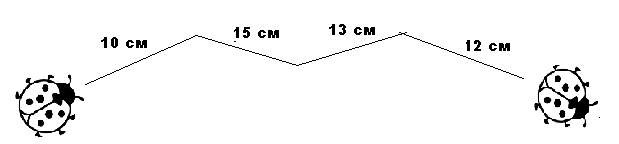      Решение___________________________     Ответ ___________________________Дополнительные зданияЗадание 9. Сколько абзацев в этом тексте? Запиши цифрой.Ответ: ________________________Задание 10.Подумай, как можно озаглавить текст? Запиши.Ответ: ____________________________________________________Задание 11. Составь цепь питания, который можно проследить в тексте.Ответ: _____________ → ______________ → ________________ Задание 12. Подбери из текста слова и запиши:Близкие по значению:Бесцветные - _________________________Противный  - _________________________Противоположные по значению:Твердые - _____________________Тусклые - ______________________Спускает - ______________________Направленность задания, рекомендации по проведению и оцениваниюЗадание 1.Предмет: ЧТЕНИЕ (читательская компетенция).Оценивается скорость чтения текста «про себя».Следует дать детям некоторое время, чтобы «вчитаться». Для этого необходимо посчитать количество прочитанных слов за 2 минуты и полученный результат разделить на 2.  Коды оценки возможных ответов учащихся:4 балла – темп чтения составляет от 46 до 50 слова в минуту;3 балла – темп чтения составляет от 41 до 45 слов в минуту;2 балла – темп чтения составляет от 31 до 40 слов в минуту;1 балл – темп чтения составляет от 25 до 30 слов в минуту;0 баллов – темп чтения ниже 25 слов в минуту.Интерпретация результатов:4 балла – ученик достиг повышенный уровень подготовки3 балла – ученик достиг высокий уровень подготовки 2 балла – ученик достиг средний  уровень подготовки1 балл – ученик достиг уровень подготовки ниже среднего0 баллов – ученик достиг низкий уровень подготовкиЗадание 2.Предмет: ЧтениеОценивается умение коротко и ясно отвечать на данные вопросы. Правильный ответ должен имеет следующий вид:Коды оценки возможных ответов учащихся:3 балла – ученик выполнил работу правильно2 балла – ученик выполнил работу правильно, но изложил ответы не коротко, очень много лишних слов.1 балл -  ученик не ответил на 2 – 3 вопроса0 баллов – ученик не выполнил задание Интерпретация результатов:3 балла – ученик достиг высокий уровень подготовки2 балла - ученик достиг средний уровень подготовки1 балл - ученик достиг уровень  подготовки ниже среднего0 баллов - ученик достиг низкий уровень подготовкиЗадание 3.Предмет: окружающий мирОценивается знание отличительной черты насекомых (6 ног) и умение выделять из данных животных те, которые относятся к этому отряду.Коды оценки возможных ответов учащихся:2 балла – ученик выполнил задание правильно1 балл – ученик выполнил задание с 1 – 2 ошибками0 баллов – не смог найти представителей насекомых Интерпретация результатов:2 балла – ученик достиг высокий уровень подготовки1 балл – ученик достиг уровень подготовки ниже среднего0 баллов – низкий уровень подготовкиЗадание 4.Предмет: Русский языкОценивается умение правильно списывать, умение находить и исправлять ошибки, если они допущены. Коды оценки возможных ответов учащихся:3 балла – ученик выполнил задание правильно2 балла – ученик переписал предложение с ошибками, но они исправлены1 балл – ученик переписал с ошибками, не все исправлены0 баллов -  ученик переписал с ошибками, не исправил ихИнтерпретация результатов:3 балла – ученик достиг высокий уровень подготовки2 балла – ученик достиг уровень подготовки выше среднего1 балл – ученик достиг уровень подготовки ниже среднего0 баллов - ученик достиг низкий уровень подготовкиОценивается умение находить в слове орфограммы и подбирать проверочное слова. Эти орфограммы должны быть подчеркнуты снизу одной линией. Правильный ответ должен выглядеть так: Задание 5. Предмет: окружающий мирОценивается умение излагать свои мысли согласно данной проблеме.Коды оценки возможных ответов учащихся:2 балла – ученик передал свою мысль согласно данной теме1 балл – ученик передал мысль, не подходящую данной проблеме Интерпретация результатов:2 балла – ученик достиг высокий уровень подготовки1 балл – ученик достиг низкий уровень подготовкиЗадание 6.Предмет: ЧтениеОценивается умение выделять незнакомые слова из текста и умение находить  их значение.Следует учитывать, что найдутся ученики для которых в это тексте не найдутся незнакомые слова.Коды оценки возможных ответов учащихся:2 балла – ученик записал незнакомые слова и дал значения всех слов1 балла – ученик записал слова и дал значение 1 слова0 балл – ученик записал незнакомые слова, но не дал значение.Интерпретация результатов:2 балла – ученик достиг повышенный уровень готовности1 балл – ученик достиг высокий уровень подготовки0 баллов – ученик достиг низкий уровень подготовкиЗадание 7.Предмет: Математика Оценивается умение ставить вопрос к задаче, согласно данному примеру. Правильный ответ предполагает постановку следующего вопроса к задаче: Сколько тлей съест божья коровка за 2 дня?Коды оценки возможных ответов учащихся:2 балла – вопрос поставлен четко и правильно1 балл – вопрос поставлен не ясный0 баллов – вопрос не поставленИнтерпретация результатов:2 балла - ученик достиг высокий уровень подготовки1 балл – ученик достиг средний уровень подготовки0 баллов – ученик достиг низкий уровень подготовкиЗадание 8.Предмет: математика Оценивается умение находить число звеньев ломанной и их сумму.Правильный ответ предполагает такой вид: 10+15+13+12= 50 см.Коды оценки возможных ответов учащихся:2 балла -  сумма найдена правильно1 балл – сумма звеньев ломанной найдена неправильно0 баллов – задание не выполненоИнтерпретация результатов:2 балла - ученик достиг высокий уровень подготовки1 балл – ученик достиг уровень подготовки ниже среднего 0 баллов – ученик достиг низкий уровень подготовкиДополнительные заданияЗадание 9. Предмет: ЧтениеОценивается умение находить начало и конец единого синтаксического целого. Правильный ответ: 3 абзаца.Коды оценки возможных ответов учащихся:2 балла – выделено правильное количество абзацев1 балл – выделено неправильное количество абзацев0 баллов – задание не выполненоИнтерпретация результатов:2 балла - ученик достиг высокий уровень подготовки1 балл – ученик достиг уровень подготовки ниже среднего 0 баллов – ученик достиг низкий уровень подготовкиЗадание 10.Предмет: ЧтениеОценивается умение выделять главную мысль и согласно ей давать название тексту.Коды оценки возможных ответов учащихся:3 балла – название дано согласно главной мысли2 балла – название текста несколько не подходит к данному тексту0 баллов – название не даноИнтерпретация результатов:3 балла - ученик достиг высокий уровень подготовки2 балла - ученик достиг средний уровень подготовки1 балл – ученик достиг уровень подготовки ниже среднего 0 баллов – ученик достиг низкий уровень подготовкиЗадание 11. Предмет: окружающий мир Оценивается умение проследить цепь питания, нахождение соответствующего места каждого насекомого и растения. Полный правильный ответ предполагает указание следующей цепочки связей:  растение → тля → божья коровка.Коды оценки возможных ответов учащихся:4 балла – составлена цепочка из всех возможных слов;3 балла – составлена цепочка из 3 слов, но не в правильном порядке2 балла – составлена цепочка из 2 слов1 балл – составлена цепочка из 2 слов, но не в правильном порядке0 баллов – цепочка не составленаИнтерпретация результатов4 балла – ученик достиг повышенный уровень подготовки3 балла – ученик достиг уровень подготовки выше среднего2 балла – ученик достиг средний  уровень подготовки1 балл – ученик достиг уровень подготовки ниже среднего0 баллов – ученик достиг низкого уровня подготовкиЗадание 12.Предмет: окружающий мирОценивается словарный запас ученика и умение  находить в тексте антонимы и синонимыПравильный ответ предполагает такой вид:Близкие по значению:бесцветные – прозрачныепротивный – неприятныйПротивоположные по смыслу:Твердые – мягкиеТусклые - светлыеСпускает – приподнимаетКоды оценки возможных ответов учащихся:3 балла – задание выполнено правильно полностью2 балла – выполнено более 50 % задания1 балл – выполнено около 50 % задания0 баллов – выполнено меньше 50 % заданияИнтерпретация результатов:3 балла – ученик достиг высокий уровень подготовки3 балла – ученик достиг уровень подготовки выше среднего2 балла – ученик достиг средний  уровень подготовки1 балл – ученик достиг низкий уровень подготовки ВопросОтветКакие настоящие крылышки у божьей коровки?______________________________Почему его называют коровкой?_______________________________Почему птицы облетают его стороной?______________________________________________________________Чем питается божья коровка?______________________________________________________________Проверяемое словоПроверочное словоНезнакомое словоЗначение__________________________________________________________________________________________________________________________________________________________________________________________________________________________________________________________________________________________________________________________________________________________________________________________________________________________________________________________________________________________________________________________________________________________________________________________________________________ВопросОтветКакие настоящие крылышки у божьей коровки?Мягкие и прозрачныеПочему его называют коровкой?Она выделяет желтое «молочко»Почему птицы облетают его стороной?«Молочко» очень едкое и неприятно пахнетЧем питается божья коровка?ТлейПроверяемое словоПроверочное словоКоровкаКороваНебкоНебоДеткиДетиОднойОдин